Hnojiva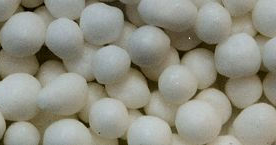 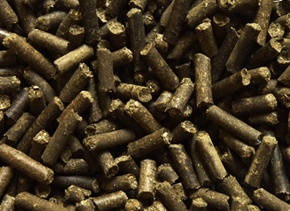 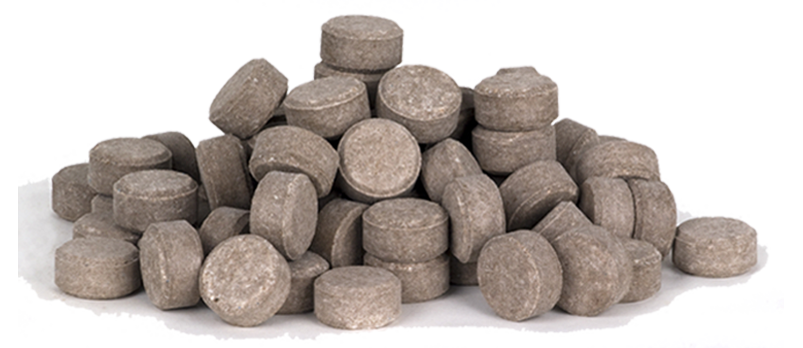 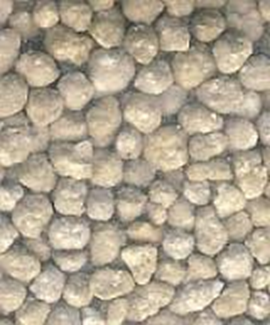 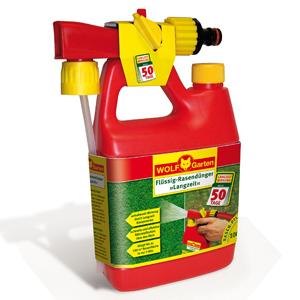 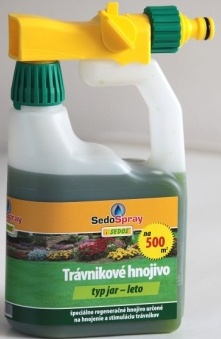 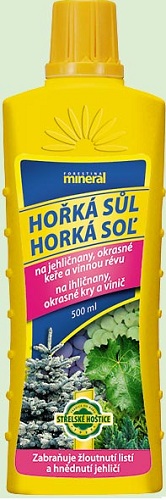 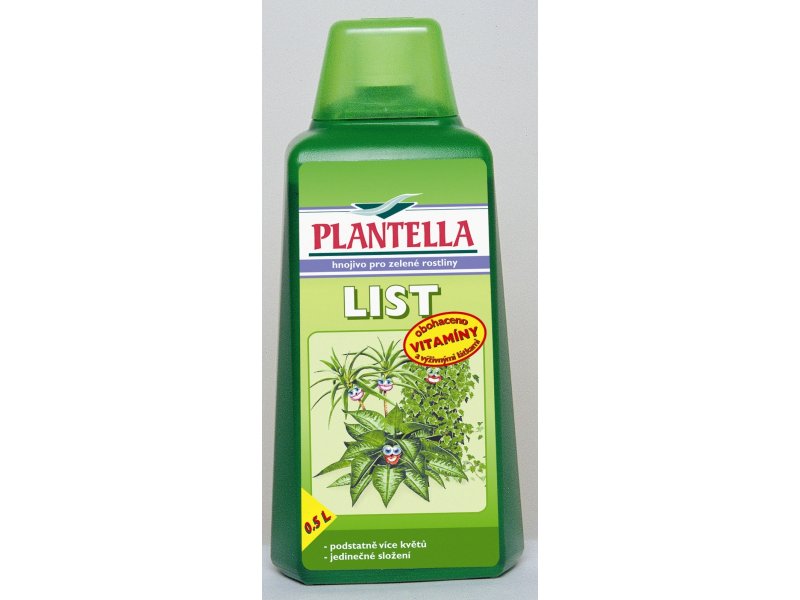 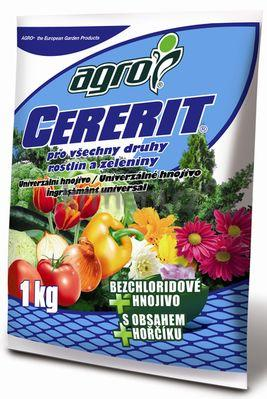 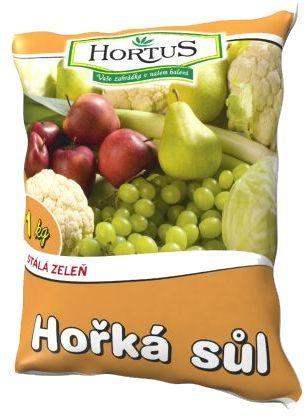 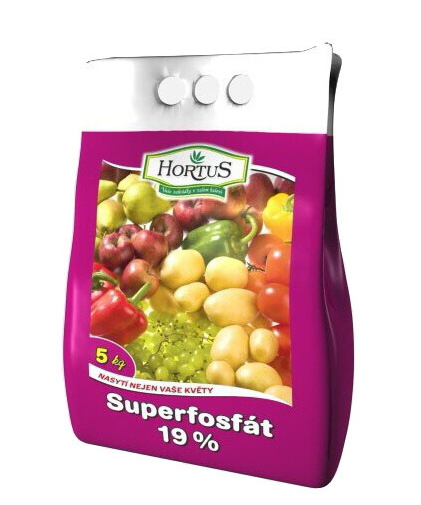 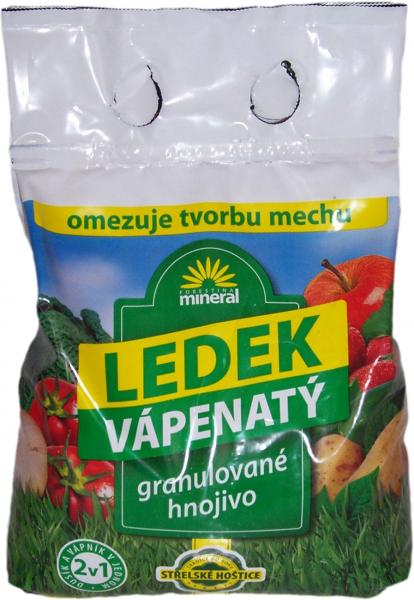 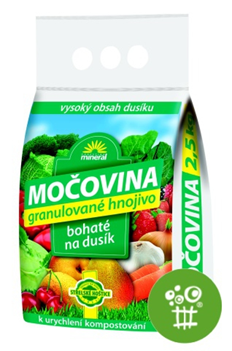 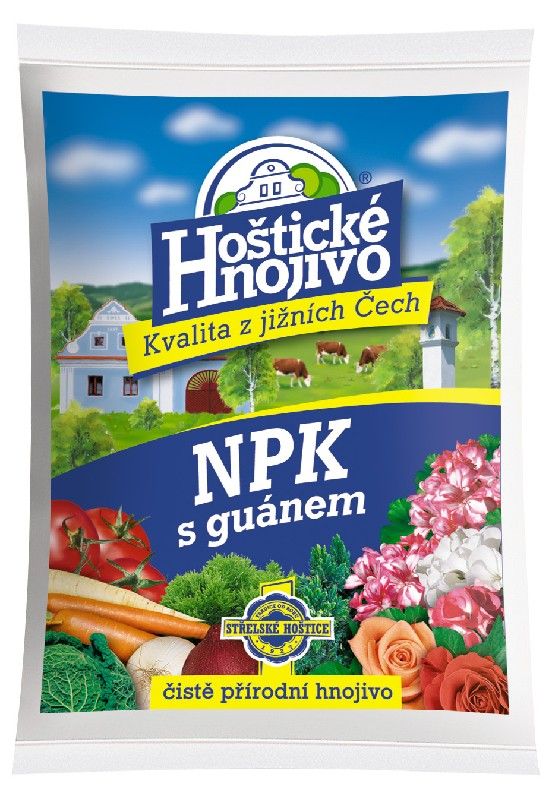 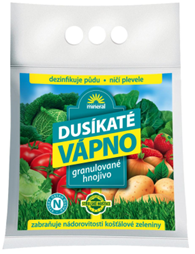 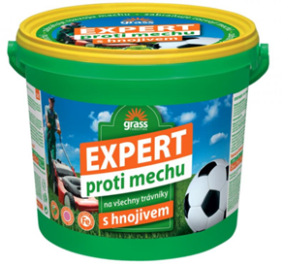 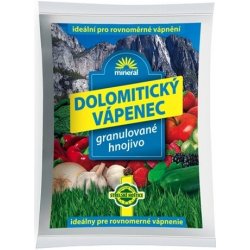 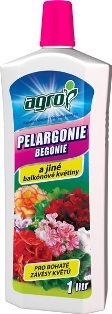 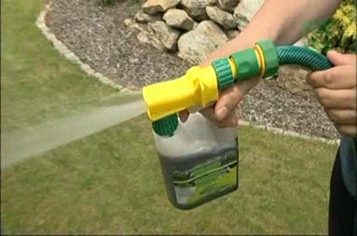 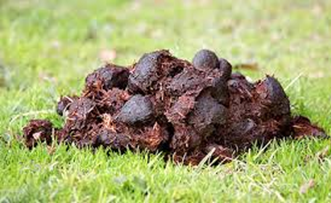 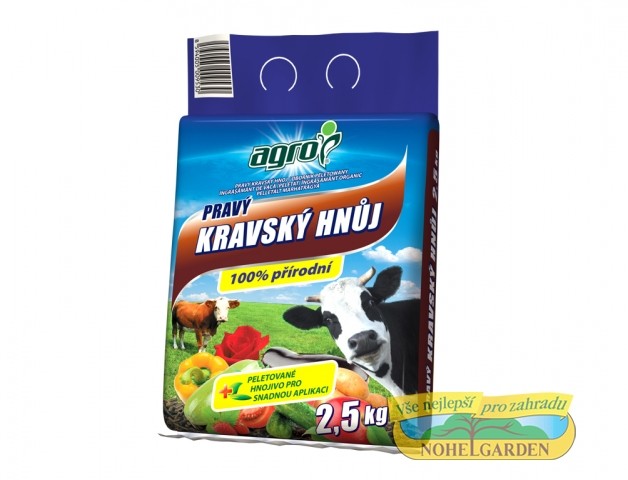 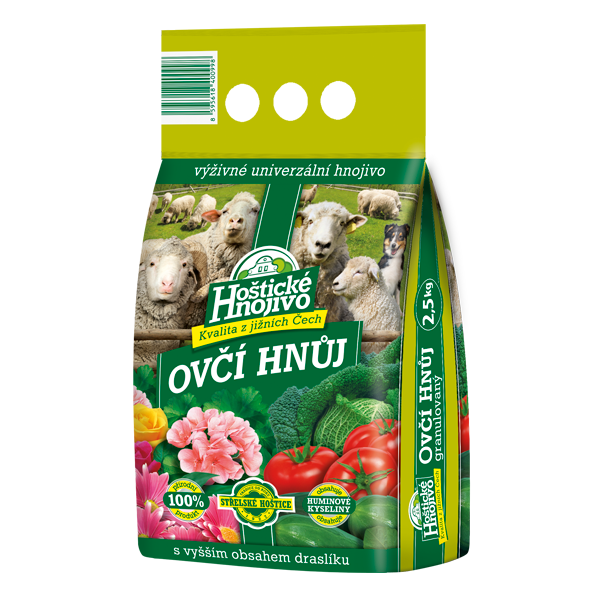 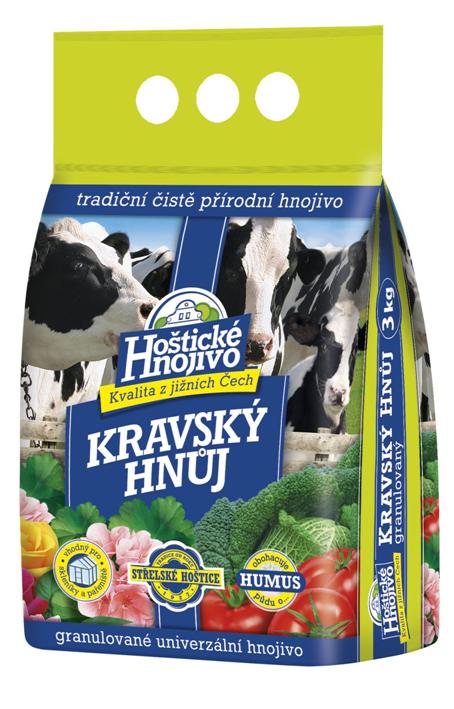 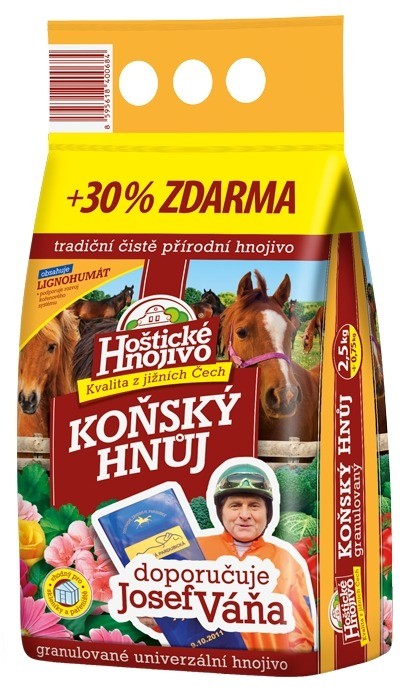 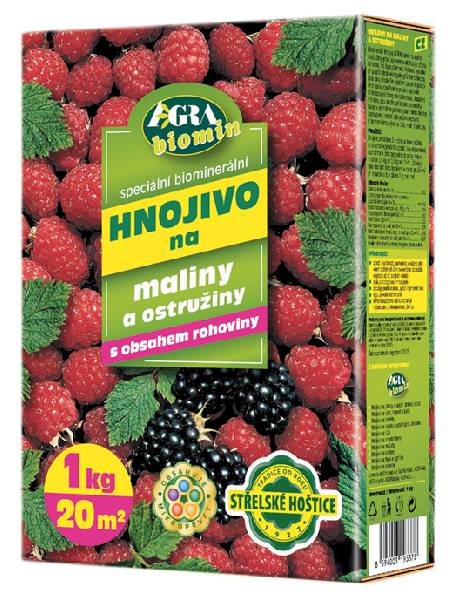 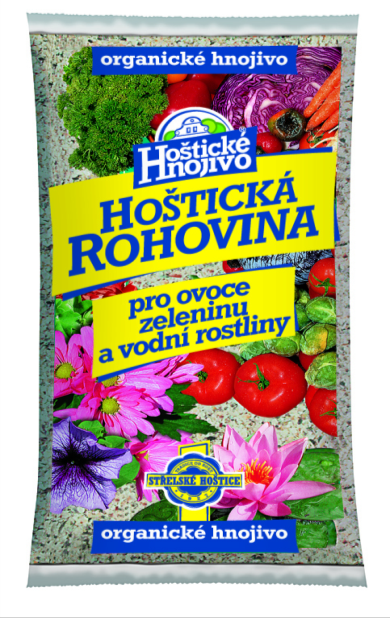 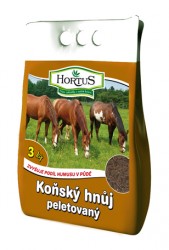 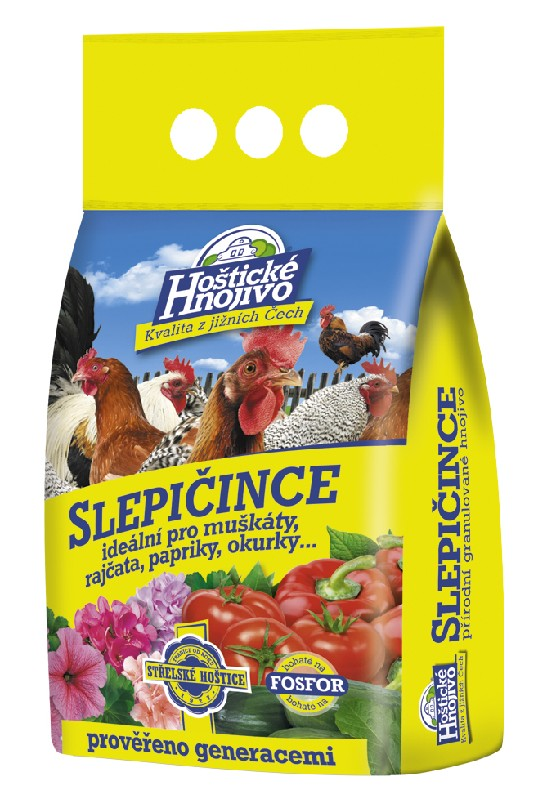 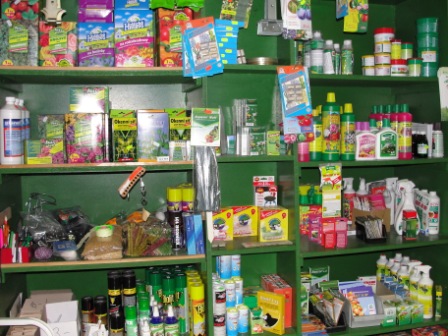 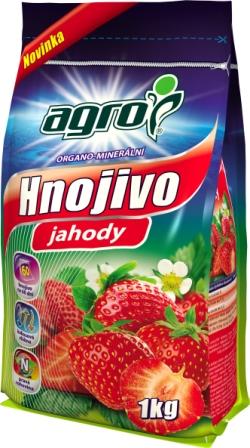 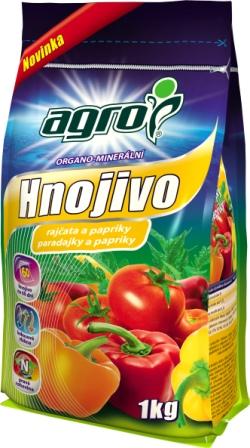 